Расписание автобусов Посадка у метро МОСКОВСКАЯ :    Московский проспект, дом № 189. Остановка общественного транспорта.    Посадка у ТЕХНОПОЛИСУ центрального входа №2 ( кафе LAKKA )                 
Автобусы  с логотипом  TECHNOPOLIS под лобовым стеклом.По причине загруженности федеральной трассы возможны опоздания.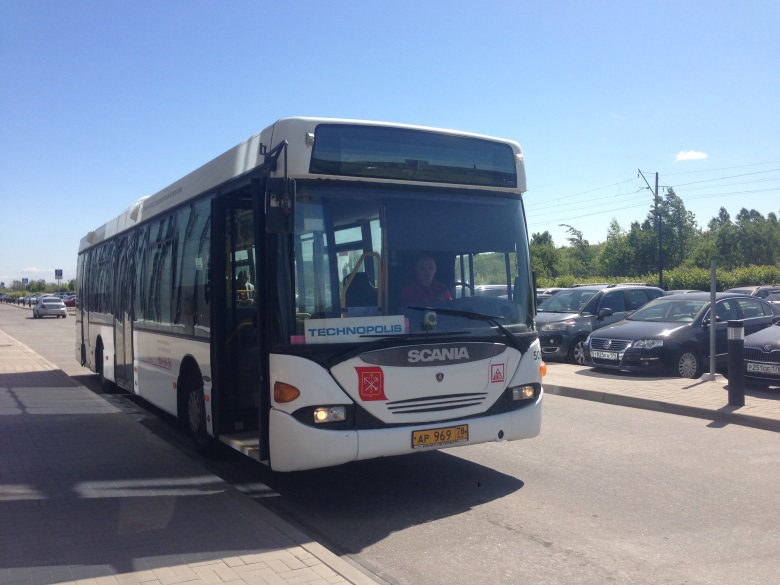 Счастливого пути!                 Hyvää matkaa!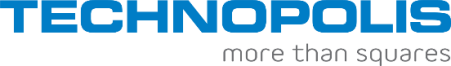 От метроОт Технополис7.458.008.108.208.308.358.408.509.009.10 9.159.2009.30     9.309.409.50 9.5510.0010.10                              10.1010.50 10.2010.30 10.3510.4010.5011.0011.10 11.3011.2012.1011.3012.5011.50 13.30 12.1014.10 12.30 14.5013.10 15.10 пятница13.50 15.3014.30 15.5015.10 16.00 пятница15.3016.3016.1016.5016.5017.00 17.1017.3017.2017.40 17.5018.0018.1018.20 18.3018.4018.5019.1019.2019.3019.5020.1020.4521.20